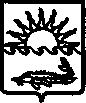 Аналитическая справка по реализации основныхнаправлений ПНПО	Управление образования администрации муниципального образования Приморско-Ахтарский район информирует о реализации мероприятий приоритетного национального проекта «Образование» в рамках сетевого графика по состоянию на 20.10.2016г.Развитие дистанционного образования детей-инвалидов.Дистанционное обучение детей-инвалидов осуществляется  на базе опорной  по дистанционному образованию МАОУ СОШ № 18.            Организация обучения опирается на созданную в ОО  нормативно-правовую базу. Кадровый состав для работы с детьми-инвалидами составляет 13 педагогов, в том числе психолог и социолог. Все педагоги имеют курсы повышения квалификации по использованию сетевых и дистанционных образовательных технологий.Численность детей-инвалидов на конец 2015-2016 учебного года  составляла 10 человек ( учащиеся СОШ № 1,2 4,5,13,15,18,22). Дистанционные методики, применяемые педагогами, позволили полностью обеспечить детей-инвалидов качественным образованием. По итогам 2015-2016 года  обученность детей с ОВЗ составила 100%,  качество знаний – 50%. Четыре выпускника 9 класса успешно прошли итоговую аттестацию за курс основной общеобразовательной школы.Численность детей-инвалидов на начало 2016-2017 учебного года  - 6 человек. Назначены ответственные  за организацию и качество дистанционного обучения детей-инвалидов. Обучение ведется в соответствии с утвержденными: индивидуальными учебными планами дистанционного обучения детей-инвалидов; недельной нагрузкой учителей; расписанием дистанционных занятий, согласованным с родителями обучающихся; планом  работы по организации дистанционного обучения детей-инвалидов БШ МАОУ СОШ № 18 на 2016-2017 учебный годОрганизация дистанционного   обучения  детей-инвалидов, находящихся  на надомном обучении,   ведется  в соответствии с уровнем образовательных программ  двух ступеней образования:I ступень - начальное общее образование (нормативный срок освоения 4 года);II ступень - основное общее образование (нормативный срок освоения 5 лет); Осуществляется психолого-педагогическое сопровождение процесса дистанционного обучения детей-инвалидов  по направлениям:  консультативная деятельность (тренинги, консультации для родителей); диагностическая деятельность (мониторинг учебной деятельности, личных достижений); коррекционно-развивающая деятельность (консультации и занятия, в том числе на дому); профилактическая деятельность (беседы); просветительская деятельность (повышение родительской и педагогической компетенции по вопросам воспитания и образования детей-инвалидов через памятки, консультации, выступления на родительских собраниях, педсоветы, совещания); использование оборудованного кабинета психологической разгрузки. Учащиеся-инвалиды включены в систему воспитательной работы. Во втором полугодии 2015-2016 учебного года дети-инвалиды приняли участие в акции «Покорми птиц» и викторине «Птицы Кубани», профориентационном мероприятии «Мир профессий». Учащиеся были привлечены к проведению Дня открытых дверей Центра дистанционного обучения (с приглашением представителей  ЦЗН, СМИ, средних профессиональных организаций). Участвовали в классном часе «Путь к звездам», «Музыкальный калейдоскоп», музейном уроке «Из истории нашей школы». Процент вовлеченности обучающихся ЦДО в участие в конкурсах различных уровней («Человек и природа», «Безопасный мир», «Учи-ру – вся математика в интерактивной форме» и др.), составила 80 %, эффективность участия – 56,5%. МАОУ СОШ № 18 заключен договор с МБОУ ООШ № 17 о дистанционном взаимодействии. В рамках совместной дистанционной работы проводятся консультационные, учебные и внеклассные мероприятия.    Государственная поддержка талантливой молодежи.В районе действует система, направленная на организацию поиска и поддержки талантливых, одарённых детей.В краевом этапе всероссийской олимпиады школьников приняли участие 86 школьников.В  викторине по кубановедению  приняли участие 1093 учащихся 1-5 классов (победителей  - 63, призеров – 366).  В краевой научно-практической конференции Малая сельскохозяйственная академия учащихся Кубани  приняли участие 11 человек (призеров – 3).В  муниципальном этапе краевого конкурса «Семейные экологические проекты»  победителей – 9, призеров – 53.В краевом этапе конкурса «Семейные экологические проекты»  победитель – 1, призер – 1.В муниципальном этапе Всероссийского конкурса юношеских научно-исследовательских работ «Юный архивист» победителей – 2.Проведены муниципальный и зональный этапы конкурса научно-исследовательских проектов школьников «Эврика». В заключительном этапе краевого конкурса научно-исследовательских проектов школьников «Эврика» участников – 4 , победителей – 1, призеров – 1.По направлениям  воспитательной  работы среди учащихся образовательных организаций  проведены: -муниципальный этап краевого конкурса юных корреспондентов «Красная строка»;- муниципальный конкурс «Я и мой город»;-муниципальный этап краевого фестиваля - конкурса хоровых коллективов «Поющая Кубань»;-муниципальные этапы краевых конкурсов  «Молодые дарования Кубани», «Звонкие голоса Кубани», «Коллектив года»;-муниципальный конкурс сочинений и проектов «Мы помним – мы гордимся!»;-муниципальный этап краевого конкурса  «Юность России»;-муниципальный этап краевого конкурса «Моя Кубань - мой дом родной»;-муниципальный этап конкурса детских рисунков «И помнит мир спасенный».Также учащиеся приняли участие в:-Всероссийском конкурсе рисунков «Я рисую мир»;-Всероссийском творческом конкурсе  «Я имею право жить, развиваться и дружить!»;-Всероссийском конкурсе «Звонкие голоса России»-зональном этапе краевых конкурсов «Коллектив года», «Молодые дарования Кубани»;-краевом конкурсе «Кубанский казачок»;-краевом конкурсе «Молоко всего вкусней»;-слете-конкурсе детских общественных организаций «Содружество-2016»;-муниципальном этапе краевого конкурса детских рисунков «И помнит мир спасенный»;-муниципальном этапе краевого смотра - конкурса «Зеркало природы»;-краевом слете юных экологов и членов школьных лесничеств;-муниципальном этапе краевого интеллектуального конкурса сочинений «Люблю тебя, мой край родной»;-муниципальном этапе краевого конкурса «Капитальный ремонт глазами детей»;-ежегодной краевой акции «Каникулы-2016»В рамках  летней оздоровительной кампании была организована работа 18 профильных лагерей с дневным пребыванием на базе ОО района, лагерь труда и отдыха круглосуточного пребывания, палаточный лагерь на базе МБОУ ООШ № 14 х.Тамаровский;  Учащиеся разных возрастных категорий общеобразовательных организаций района принимали  участие:- в зональных соревнованиях по баскетболу, гандболу, бадминтону, настольному теннису, шашкам в рамках Всекубанской Спартакиады «Спортивные Надежды Кубани»;- краевой выставке стендовых моделей военной техники, посвященной Дню защитника Отечества;-очном этапе очно-заочного краеведческого конкурса учащихся образовательных организаций «История Кубани»;-краевой неделе науки и техники «Юные техники-будущее инновационной России»; -районных и краевых соревнованиях по легкой атлетике, уличному баскетболу, футболу среди дворовых команд на кубок губернатора Краснодарского края;-районных соревнованиях «Президентские состязания», «Президентские игры»;-зональных, краевых соревнованиях по туризму, спортивному ориентированию; - районном этапе соревнований «ЮИД- 2016»;-районных соревнованиях «Спартакиада допризывной молодежи»;- районом и зональном этапах соревнований по гиревому спорту, стрельбе из пневматической винтовки среди допризывной молодежи;-краевых соревнованиях по судомодельному спорту среди школьников;-в региональном конкурсе робототехнической олимпиады «WRO»;-краевом конкурсе-фестивале авиамоделизма «Отважные крылья»;-краевом туристском пешеходном походе «По местам боевой славы»;-краевых профильных сменах «Юный техник», «Юный спортсмен», «Юные экологи»;-встрече на территории муниципального образования Приморско-Ахтарский район с участниками краевой экспедиции «Кубанская кругосветка».3. Денежное вознаграждение за классное руководство. С января 2015 года выплаты денежного вознаграждения классным руководителям в общеобразовательных учреждениях Приморско-Ахтарского района производятся за счет средств краевого бюджета в размере 2000 рублей в месяц в классе с наполняемостью не менее наполняемости, установленной для общеобразовательных учреждений соответствующими типовыми положениями об образовательных учреждениях, либо в классе с наполняемостью 14 человек и более, расположенных в сельской  местности,  в пределах субвенции на реализацию основных общеобразовательных программ. Для классов, наполняемость которых менее установленной, уменьшение размера ежемесячного денежного вознаграждения за классное руководство  производится  пропорционально  численности  обучающихся.                                                                            Поощрение лучших учителей.В конкурсе на получение денежного поощрения лучшими учителями Краснодарского края в 2016 году приняли участие  4 педагога. По итогам конкурса – победителей нет, лауреат – 1.Организационная и информационная поддержка приоритетного национального проекта «Образования» За отчетный период проведены  семинары-совещания по реализации направлений приоритетного национального проекта «Образование»:-районный семинар в рамках единого методического дня по теме «Современный урок в условиях ФГОС»;-районный семинар-совещание специалистов ШВР «Современные методы и технологии профилактики правонарушений несовершеннолетних. Из опыта работы МБОУ СОШ № 4»;-районный семинар-совещание по теме «Организация инновационной деятельности в ОО района;-районный семинар для специалистов школьных библиотек;-районный семинар-совещание учителей английского языка «Преподавание английского языка в условиях ФГОС»;-районные обучающие семинары для подготовки лиц, привлекаемых к организации и проведению ЕГЭ;-семинар-совещание «Об организации летней оздоровительной кампании 2016 года. Из опыта работы МБОУ СОШ № 7».Сетевой график приоритетного национального проекта «Образование» выполняется в соответствии с установленными сроками.Начальник управления образования                                         В.А. Ясиновская Давиденко Е.М.  31072УПРАВЛЕНИЕ ОБРАЗОВАНИЯАДМИНИСТРАЦИИМУНИЦИПАЛЬНОГО ОБРАЗОВАНИЯПРИМОРСКО-АХТАРСКИЙ РАЙОНул. Ленина, 78,  г.Приморско-Ахтарск,Краснодарский край, 353860Тел., факс: (86143) 3-16-29 e-mail: ahtrono@rambler.ru; uo@prim.kubannet.ruОГРН 1022304521470ИНН 2347005513, КПП234701001                          17.10.2016г. № 3137 на № ________________от ____________Заместителю главы муниципального образования Приморско-Ахтарский район,начальнику управления экономического развития и муниципальной собственности Саве В.А.